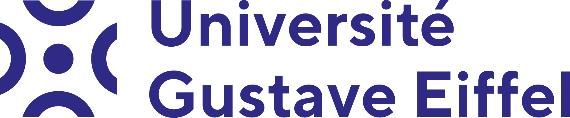 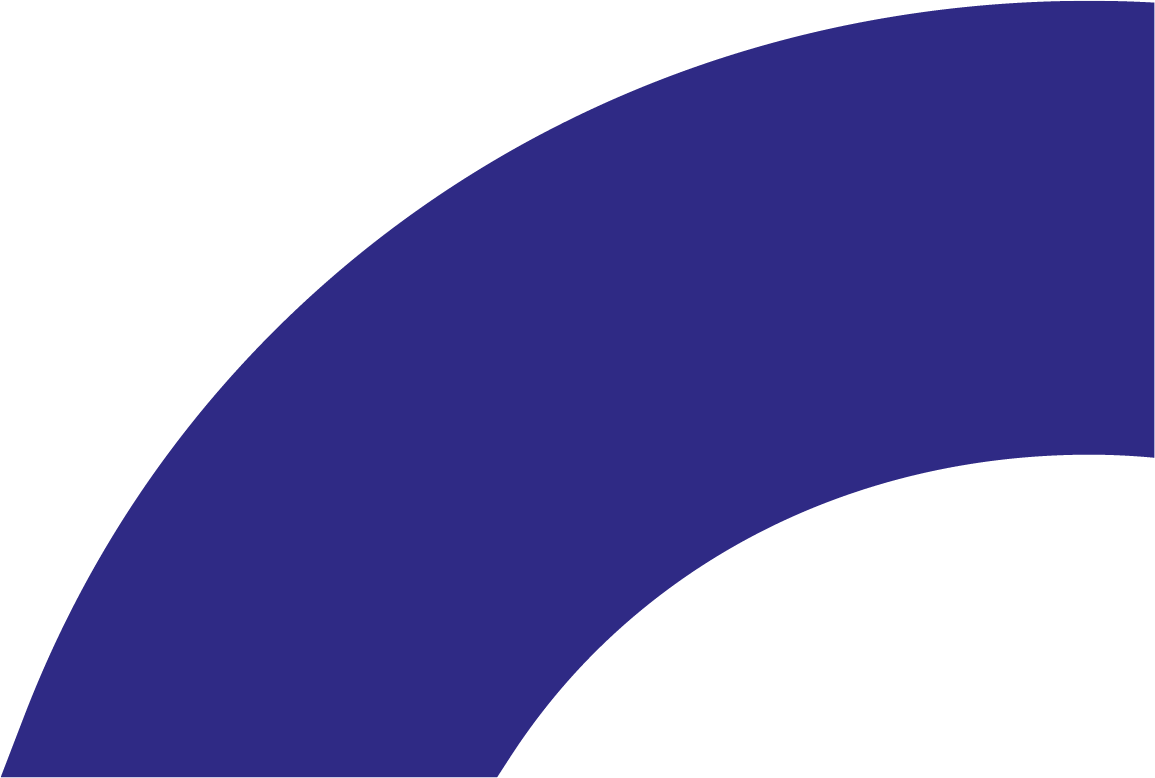 City, dateTo : Virginie ETIENNECLEAR-Doc Project ManagerUniversité Gustave Eiffel - Campus de Lyonclear-doc@univ-eiffel.frLetter of Acceptation of a CLEAR-Doc applicant Reference: CLEAR-Doc subject number CD22-XX, 	Applicant Name: Firstname LASTNAMEDear Ms Etienne,I, undersigned, Dr. Firstname LASTNAME (of the PhD supervisor), hereby confirm that the applicant fully possesses the capacity to undertake a PhD thesis under my supervision within 3 years, in the framework of the CLEAR-Doc project (GA n° 101034248). With this letter, I ensure that both the applicant and I discussed and agreed on the following thesis topic:CD22-XX – Thesis subjectFurthermore, I confirm that I have been able to ascertain on several occasions (written exchanges and web meetings) that the Applicant has a sufficient level of English/French (choose and or delete) to carry out the scientific programme and perform the PhD thesis. The Applicant will undertake French/English lessons during the PhD if necessary.I confirm that the Applicant is aware of the mandatory international mobility and that I will do my best to ensure that the scientific programme is compatible with this mandatory mobility.This letter shall be communicated to the CLEAR-Doc Management Team in the CLEAR-Doc application form. Yours faithfully,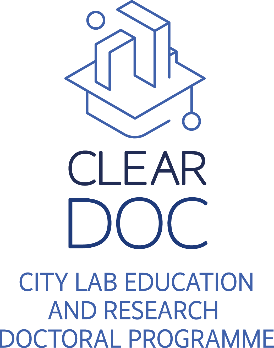 PhD supervisor : Prénom NomDirector of composante XXPrénom NomSignature :Certifes to be aware of this application and agrees to the application submission.Date :Signature